Publicado en Carballo el 17/06/2019 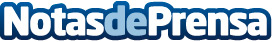 AFA Angola tricampeón del torneo internacional Memorial José Luis Vara de Fútbol-7 El equipo de la Academia de Futebol de Angola ha logrado por tercer año consecutivo el Torneo Internacional Concello de Carballo Memorial José Luis Vara Oliveira celebrado en la localidad coruñesa ganando en la final al Atlético de Madrid por 2-3. El equipo africano cuenta por victorias sus participaciones en este torneo donde ha competido en las diferentes ediciones con equipos de fútbol base de prestigio mundial como Real Madrid, Oporto, At. de Madrid y Real Sociedad entre otrosDatos de contacto:AlexResponsable de contenidos de futbolon.com669238578Nota de prensa publicada en: https://www.notasdeprensa.es/afa-angola-tricampeon-del-torneo-internacional Categorias: Internacional Nacional Fútbol Ocio para niños http://www.notasdeprensa.es